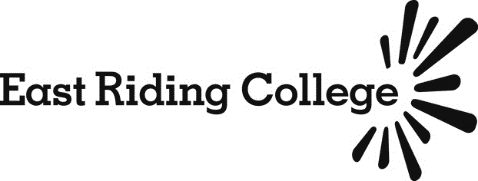 JOB DESCRIPTIONPERSON SPECIFICATION POST TITLE:  Data Services Assistant                             	DATE: March 2019	*	A=Application Form		I=Interview		P=PresentationService Area:		Planning and PerformanceService Area:		Planning and PerformanceJob Title:	           Data Services AssistantJob Title:	           Data Services AssistantResponsible to: 	Data Services ManagerDate:	 March 2019Responsible for:	N/AResponsible for:	N/APurpose of job:To process learner enrolments and registry data in line with College and audit requirements. Purpose of job:To process learner enrolments and registry data in line with College and audit requirements. ResponsibilitiesA Role SpecificTo enter learner enrolments onto the College Management Information System, ensuring records are accurate and processed promptly.  To monitor accuracy of learner documentation and inform the Data Services Manager of key issues and trends. To advise, support and challenge Curriculum Areas on correct completion of learner documentation including enrolment forms and registers.To support the Data Services Manager with reviewing and developing systems and procedures relating to enrolments, registry and course creation.To respond to data validation and audit action, as required by the Data Services Manager and MIS Manager, ensuring that submission deadlines are met.To assist with internal audit and data checking processes to continuously improve the quality of learner data.To coordinate and liaise with individual Curriculum Areas and/or lead on specific Data Services activities as agreed.To ensure that the requirements of the Data Protection Act are met in all aspects of data handling, and to promote good practice within the college.Administration of Adult Learner Loans and HE Loans.B GeneralTo safeguard children and vulnerable adults from harm and to report concerns in accordance with the College’s internal referral arrangements.To foster good relationships and advance equality of opportunity between different groups and eliminate discrimination, harassment and victimisation.   To deal professionally with colleagues and external partners as required.To ensure the confidentiality and security of all the College’s documentation and information.To attend training/refresher courses and meetings as required by the Line ManagerTo co-operate and take part in the College’s appraisal scheme.To carry out other such appropriate duties that maybe reasonably required to successfully carry out the role.ResponsibilitiesA Role SpecificTo enter learner enrolments onto the College Management Information System, ensuring records are accurate and processed promptly.  To monitor accuracy of learner documentation and inform the Data Services Manager of key issues and trends. To advise, support and challenge Curriculum Areas on correct completion of learner documentation including enrolment forms and registers.To support the Data Services Manager with reviewing and developing systems and procedures relating to enrolments, registry and course creation.To respond to data validation and audit action, as required by the Data Services Manager and MIS Manager, ensuring that submission deadlines are met.To assist with internal audit and data checking processes to continuously improve the quality of learner data.To coordinate and liaise with individual Curriculum Areas and/or lead on specific Data Services activities as agreed.To ensure that the requirements of the Data Protection Act are met in all aspects of data handling, and to promote good practice within the college.Administration of Adult Learner Loans and HE Loans.B GeneralTo safeguard children and vulnerable adults from harm and to report concerns in accordance with the College’s internal referral arrangements.To foster good relationships and advance equality of opportunity between different groups and eliminate discrimination, harassment and victimisation.   To deal professionally with colleagues and external partners as required.To ensure the confidentiality and security of all the College’s documentation and information.To attend training/refresher courses and meetings as required by the Line ManagerTo co-operate and take part in the College’s appraisal scheme.To carry out other such appropriate duties that maybe reasonably required to successfully carry out the role.RequirementEssentialDesirableProposedSelectionMethod*ExperienceExperienceExperienceExperienceExperienceData processing/use of MIS systemsAdministrative workWorking within an educational contextExperience of using Excel spreadsheetsYYYYA/IEducation/Training/QualificationsEducation/Training/QualificationsEducation/Training/QualificationsEducation/Training/QualificationsEducation/Training/QualificationsEducated to GCSE or Level 2YASpecialist KnowledgeSpecialist KnowledgeSpecialist KnowledgeSpecialist KnowledgeSpecialist KnowledgeKnowledge of the ILRKnowledge of post-16 funding methodologiesKnowledge of the data requirements of external funding agenciesYYYA/ISkillsSkillsSkillsSkillsSkillsIT skillsSound communication skillsGood interpersonal skillsYYYA/IQualitiesQualitiesQualitiesQualitiesQualitiesAble to work methodically with attention to detailAble to work under pressureAble to use own initiativeAble to prioritise and work to deadlinesAble to work well individually and as part of a teamSuitable to work in an environment where children, young people & vulnerable adults are presentYYYYYYIWorking arrangements and availabilityWorking arrangements and availabilityWorking arrangements and availabilityWorking arrangements and availabilityWorking arrangements and availabilityFlexible in line with workloads and deadlinesOccasional requirement to work across sites.YYI